Bosquejo del seminario						La historia del trabajoSemana 1: Una teología bíblica del trabajoSemana 2: El problema con el trabajoNuestro trabajo como los redimidosSemana 3: Un nuevo jefe: Cómo la obra de Jesús cambia nuestro trabajoSemana 4: Un nuevo objetivo: El éxito es la fidelidadCómo trabajamosSemana 5: La motivación: La fidelidad cambia el por qué trabajamosSemana 6: Las relaciones: Imitar a Cristo en el lugar de trabajoSemana 7: El equilibrio: Los cristianos no son personas equilibradasSemana 8: El género: Ser quien eres en el lugar de trabajoSemana 9: La ética: Casos prácticos para el lugar de trabajo modernoSemana 10: Encontrar un trabajo: Establecer prioridadesSemana 11: El evangelismo: Compartir a Cristo con tus colegasSemana 12: El trabajo en diferentes etapas de la vidaSemana 13: Panel de discusión¿Preguntas? E-mail del profesor:Libros recomendados:El evangelio en el trabajo (Traeger, Gilbert)God at Work Dios en el trabajo (Veith)El llamamiento (Guiness)Primera edición en español: 2019Copyright © 2019 por 9Marks para esta versión españolaSeminario Básico—Cristianos en el lugar de trabajo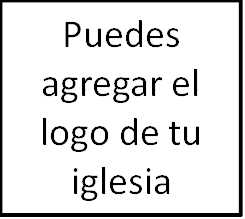 Semana 5: La motivaciónLa fidelidad cambia el por qué trabajamosIntroducción¿Pueden las personas decir que eres cristiano por la manera en que trabajas? ¿Por qué trabajas?¿Cómo ha afectado el concepto de la fidelidad tu trabajo?Ama a Dios, ama a tu prójimoNuestra asignación por parte de Jesús es ser fieles: obedecerle en el lugar de trabajo para mostrar la excelencia de su valor.¿Cómo es la obediencia fiel? Mt.22:37-38Motivo #1: Trabajar por disfruteDios creó el trabajo (en parte) para nuestro disfrute1 Timoteo 6:17Eclesiastés 5:18-19Motivo #2: Trabajar para reflejar el carácter de DiosExperimentar el gozo de Dios en ser Dios al seguir sus pisadas.Reivindicar la bondad de los atributos de Dios.Reflejamos el carácter de Dios al…- Convertir el caos en orden.- Ejercer bien la autoridad«2 El Espíritu de Jehová ha hablado por mí, y su palabra ha estado en mi lengua. 3 El Dios de Israel ha dicho, me habló la Roca de Israel: Habrá un justo que gobierne entre los hombres, que gobierne en el temor de Dios.4 Será como la luz de la mañana, como el resplandor del sol en una mañana sin nubes, como la lluvia que hace brotar la hierba de la tierra».			2 Samuel 23:2-4Usar la autoridad para el bien de otros es un contraataque contra la mentira de Satanás de que ninguna autoridad (incluso la de Dios) es confiable.- Ser creativos- ProveerDios ha ordenado este mundo de tal manera que él pueda proveernos normalmente a través de nuestro trabajo.Nuestra provisión glorifica a Dios:Al obedecer su mandamiento de amar a nuestro prójimo.Al sentir satisfacción por proveer a otros como él lo hace.Motivo #3: Trabajar para adornar el evangelioTito 2:10: «Para que en todo adornen la doctrina de Dios nuestro Salvador».Motivo #4: Trabajar por dineroDinero: El héroe olvidado del lugar de trabajoUno de los principales propósitos de Dios para el trabajo es el dinero2 Ts. 3:10 (no trabajas, no comas)Pr. 12:11«El que hurtaba, no hurte más, sino trabaje, haciendo con sus manos lo que es bueno, para que tenga qué compartir con el que padece necesidad». – Ef. 4:28Trabajar legítimamente por el dinero puede protegernos de la idolatría y de la inactividad. ConclusiónLa necesidad de la fe.